Doe de test en lees de tips. Markeer steeds de stelling die het best bij jouw situatie past.1.	Jij en het VMBOa.	jij gaat na het VMBO naar het MBO of Havob.	jij gaat na het VMBO misschien wel verder lerenc.	jij gaat na het VMBO direct aan het werkd.	jij gaat het VMBO niet afmaken2.	Jij en lerena.	jij en leren gaat eigenlijk heel goedb.	jij hebt niet echt een hekel aan lerenc.	jij wilt liever aanpakken dan lerend.	leren? Helemaal niet voor jou!3.	Jij en je houdinga.	jij bent enthousiast en onderneemt veelb.	bij jou gaat het allemaal net goedc.	jij vindt alles belangrijker dan schoold.	jij hangt maar wat rond4.	Jij en je toekomsta.	jij gaat zeker verder lerenb.	jij wilt wel verder leren maar weet niet watc.	jij vindt dat de toekomst echt niet op school begintd.	jij bent daar helemaal niet mee bezig5.	Jija.	vindt je toekomst belangrijkb.	wilt wel hulp zoeken, maar weet niet hoec.	wilt er niet over nadenkend.	hebt het opgegeven6.	Welke bijnaam past bij jou?a.	Snelle Jelleb.	Willie Weetnietc.	Handige Harryd.	Hennie Hangplek7.	Waar zet jij je voor in?a.	school en hobby’sb.	elke week wat andersc.	geld bijverdienend.	nergens voor8.	Jij en lezena.	jij leest bijna elke dag de krantb.	jij leest af en toe een boekc.	jij leest vooral gebruiksaanwijzingend.	jij leest nooit9.	Jij wilt later graag…a.	een goede baan; de rest komt vanzelfb.	wist je het maarc.	de beste worden in je vakd.	de loterij winnenUitslag van test-2:Het meeste A omcirkeld?		Jij bent ‘het Succesnummer’.Het meeste B omcirkeld?		Jij bent ‘de Twijfelaar’Het meeste C omcirkeld?		Jij bent ‘de Aanpakker’Het meeste D omcirkeld?		Jij bent ‘de Afhaker’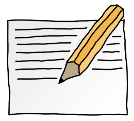 OPDRACHT 6.3: Test 2Het Succesnummer (A)De Twijfelaar (B)Mooi dat het zo goed gaat met jou, maar blijf wel samen met je ouders goed nadenken. Sluit de vervolgopleiding in het MBO goed aan bij je interesse en de huidige opleiding van jou?Hoe je daarachter komt lees je hieronder in de tips.Probeer samen met je ouders een goede keuze te maken. Op internet vind je gratis studiekeuze-testjes en filmpjes over beroepen (bijvoorbeeld: www.beroepeninbeeld.nl). Je vindt hieronder tips waar je die kunt vinden.De Aanpakker (C)De Afhaker (D)Probeer jezelf te motiveren om door te leren. Wist je bijvoorbeeld dat je een MBO-vakdiploma kan halen door 4 dagen te werken en 1 dag naar school te gaan? Hieronder vind je meer informatie.Je zit in de gevarenzone! Geef de moed niet op! Ook voor jou kan werken én leren een goed alternatief zijn in een diploma te halen. Je vindt hieronder nog meer bruikbare tips!